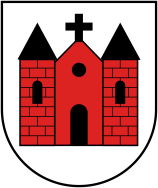 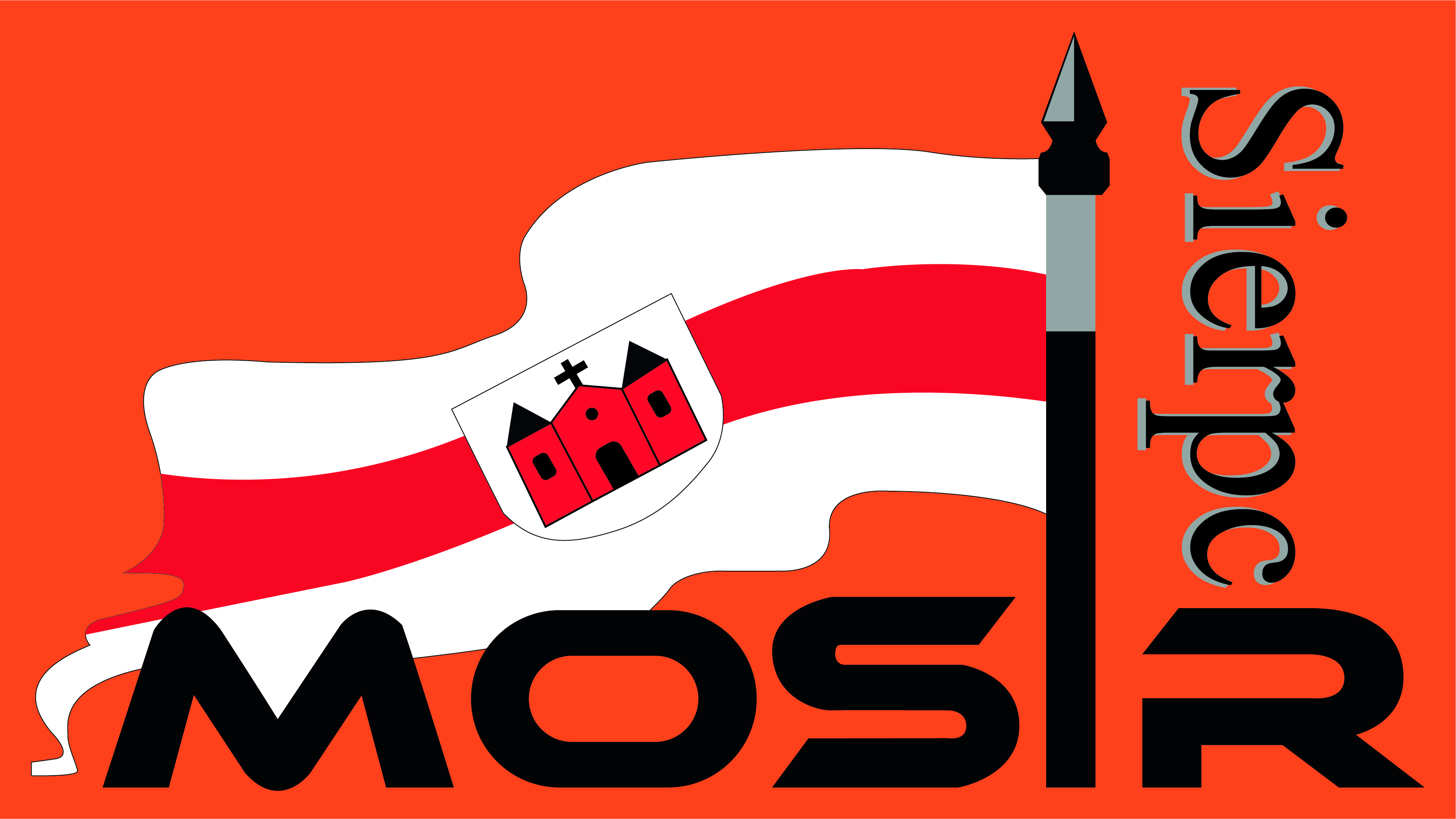 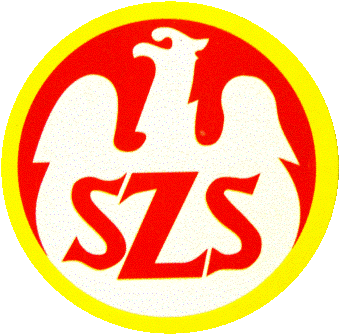 Komunikat OrganizacyjnyXXVI Międzypowiatowe Sztafetowe Biegi Przełajowe w kategoriachSzkół Podstawowych i Szkół Ponadpodstawowych dziewcząt i chłopców Sierpc 2023/2024 16 października 2023 - SierpcOrganizatorzy	Szkolny Związek Sportowy Warszawy i Województwa MazowieckiegoMiejski Ośrodek Sportu i Rekreacji w SierpcuUrząd Miejski w SierpcuTermin i miejsce16 października 2023 roku, (poniedziałek)Sierpc ul. Hermana (Osiedle Zatorze)Program zawodów: •	Przyjęcie zgłoszeń do 9:30Start zawodów 10:00Uczestnictwo		Zespoły 6 -osobowe z jednej szkoły. Organizator nie ubezpiecza startujących, nie ponosi odpowiedzialności za rzeczy skradzione lub zaginione podczas zawodów. Obowiązuje strój sportowyBiegamy w butach bez kolców. Biegi przeprowadzone będą zgodnie z regulaminem MIMS i PZLA. Na pierwszej zmianie w sztafetach wszyscy startują ze startu wspólnego. Strefa zmian w sztafetach wynosi 20 m.Do Finałów XXVI MIMSZ awans wywalczą 2 pierwsze zespoły na mecie w danej kategorii.Dekoracje po zakończeniu każdego biegu.Ocena wyników:W biegach drużynowych prowadzona będzie punktacja indywidualna i szkolna. Punktacją objęci są wszyscy uczestnicy biegu wg zasady:Suma punktów uzyskanych przez startujących z danej szkoły składa się na punktacje szkolną. Zgłoszenia:Zgłoszeń dokonujemy wyłącznie przez system rejestracji szkół www.srs.szs.pl – robimy wydruki - zgłoszenie przywozimy ze sobą – składamy w biurze zawodów i odbieramy numery startowe.DokumentacjaObowiązują dokumenty: ważna legitymacja szkolna, zgłoszenia z systemu srs Kwestię badań lekarskich regulują: rozporządzenie Ministra Zdrowia i Opieki Społecznej z dnia 21 sierpnia 1986 r. i 5 listopada 1992 r. z zakresu opieki zdrowotnej nad uczniami i ich kwalifikacją do zajęć w-f i udziału w zawodach sportowych dla młodzieży szkolnej oraz Ministra Zdrowia z dn. 22.XII.2004 r.             w  sprawie zakresu i organizacji profilaktycznej opieki zdrowotnej nad dziećmi i młodzieżą i z dni. 21.III.2007 r.Nagrody:Za miejsca I-III puchary i medale. Dyplomy za miejsca I-XVI.Postanowienia końcowe:Organizator pokrywa koszty organizacji zawodów. Ekipy przyjeżdżają na koszt jednostek delegujących. SZS nie ubezpiecza uczestników imprezy. Zawodnicy przebierają się w autokarach. Organizatorzy nie ponoszą odpowiedzialności za rzeczy skradzione lub zagubione podczas zawodów. Wszystkie ewentualne zmiany dotyczące powyższej imprezy będą zamieszczane na stronie internetowejSZKOŁAKATEGORIAROCZNIKDYSTANSPONADPODSTAWOWEDZIEWCZĘTAur.2004r. I MŁODSI6x1000m.PONADPODSTAWOWECHŁOPCYur. 2004 r. I MŁODSI6x 1000m.SZKOŁY PODSTAWOWEDZIEWCZĘTAur. 2010-2009 6x1000m.SZKOŁY PODSTAWOWECHŁOPCYur. 2010-2009 6x1000m.SZKOŁY PODSTAWOWEDZIEWCZĘTAur. 2012-20116x800m.SZKOŁY PODSTAWOWECHŁOPCYur. 2012-20116x800m.MIEJSCEILOŚĆ PUNKTÓWI MIEJSCE15II MIEJSCE12III MIEJSCE10IV – VI MIEJSCE8VII – X MIEJSCE7XI – XV MIEJSCE6XVI – XX MIEJSCE5XXI – XXX MIEJSCE4XXXI – XL MIEJSCE3XLI – L MIEJSCE2LI – C MIEJSCE1